Материалы для проведения промежуточной аттестациипо русскому языку (1 класс)за 2019-2020  учебный годСпецификацияконтрольно-измерительных материалов для проведения промежуточной аттестации по русскому языку обучающихся 1 классаНазначение работыКонтрольные измерительные материалы позволяют установить уровень освоения учащимися 1 классов федерального государственного образовательного стандарта начального общего образования.Документы, определяющие содержание работы.Содержание мониторинга определяется на основе:Федерального закона от 29.12.2012  № 273-Ф3 «Об образовании в Российской Федерации» иприказа  Минобрнауки России от 06.10 2009 №373;Примерная программа начального общего образования по предмету «Русский язык» (Примерная основная образовательная программа образовательного учреждения. Начальная школа / [сост. Е.С. Савинов]. – 2-е изд., перераб. – М.: Просвещение, 2010)Структура и содержание работы.Особенностью данной работы является ориентация не только на предметные результаты, но и на уро вень овладения учащимися способами действий. Таким образом, основная цель итоговой работы — оценить способность первоклассников решать учебно-познавательные и учебно-практические задачи по русскому языку.Содержание итоговой работы определяется основными результатами освоения содержательных линий «Система языка» и «Развитие речи» (освоение линии «Орфография и пунктуация» )Работа состоит из контрольного списывания и 4 заданий, которые содержат варианты ответов, из которых ученик выбирает один верный и 3 заданий требующих краткого ответа. Такая структура задания обеспечивает возможность достаточно качественно и оперативно получать информацию о результатах усвоения учебного материала, отдельного вопроса или темы, выявить базовый уровень знаний по предмету.Проверяемые элементы содержанияИспользуемые типы заданийЗадания с выбором одного ответа – 4 из трех предложенных, 1задание - задание с кратким ответом.каждому заданию даны три варианта ответа, только один из которых является верным. Задание считается выполненным, если ученик отметил номер правильного ответа. Задание признается невыполненным, если ученик отметил номер неправильного ответа или вообще не отметил ни одного номера ответа.Проверяемые уменияСодержание	и	структура	теста	дают	возможность	достаточно	полно	проверить	комплексумений по предмету: познавательные умения, классификационные умения с адекватным пониманием прочитанного.Время выполнения и условия проведения работы Работа выполняется за 1 урок.Время выполнения работы – 40 минут. Дополнительное оборудование не требуется.Рекомендации по подготовке к тестированиютестированию можно готовиться по учебникам, рекомендованным и допущенным Министерством образования и науки Российской Федерации к использованию в образовательном процессе в общеобразовательных учреждениях.План тестовой работыСодержательный материал тестов опирается на Федеральный государственный стандарт начального образования.Работа состоит из 7 заданий, которые нацелены на оценку способности работать с информацией, представленной в различных видах, решать учебные и практические задачи на основе сформированных предметных знаний и умений, а также универсальных учебных действий на межпредметной основе.таблице 1 приведено примерное распределение заданий в работе. Дана информация о каждом задании: его содержание, объект оценивания, уровень сложности, тип, время выполнения и максимальный балл.Условные обозначенияУровень сложности: Б — базовый, П — повышенный. Тип задания ВО — с выбором ответа,КО — с кратким ответом.Контрольное списываниеМаксимальный балл за работу: 16Система оценивания заданий и работы в целом.Работа оценивается согласно нормативам, установленным Письмом Министерства общего и профессионального образования РФ от 19.11.1998 г. № 1561/14-15.Оценка за контрольное списывание:5 баллов ставится, если нет ошибок и исправлений; работа написана аккуратно.4 балла ставится, если в работе 1-2 орфографические ошибки и 1 исправление.3 балла ставится, если допущено 3 орфографических ошибок и 1 исправление.2 балла ставится, если допущено 4 орфографических ошибок.1 балл ставится, если допущено более 5 орфографических ошибок.0 баллов ставится, если допущено более 6 орфографических ошибок.Оценка за контрольное списывание (ОВЗ):3 балла	ставится, если допущено 5 орфографических ошибок и 1 исправление.2 балла	ставится, если допущено 6 орфографических ошибок.1 балл	ставится, если допущено более 7 орфографических ошибок.0 баллов ставится, если допущено более 7 орфографических ошибок.Однотипные ошибки:Первые три однотипные ошибки = 1 ошибке, но каждая следующая подобная считается за отдельную ошибку. При трех поправках оценка снижается на 1 балл.В итоговой работе используются следующие типы заданий:задания с выбором ответа, к каждому из которых приводится 3 варианта ответа, из которых верен только 1;задания с кратким ответом на установление соответствия, в которых предлагается установить взаимно однозначное соответствие для различных объектов; Максимальный балл за выполнение всей работы в целом составляет 16 баллов. При этомзаданий базового уровня 4 (4 баллов), повышенного уровня - 3 (7 баллов).На основе баллов, выставленных за выполнение всех заданий работы, подсчитывается тестовый балл.Уровни оцениванияКонтрольное списываниеНастал май. Была жара. Коля и Ира шлиРоща.в рощу. В рощетень.Пахли ландыши.Вот ключ. Онбыл чист. Коля пил воду. (23 слова.)Класс__________Грамматическое задание.Фамилия, имя _______________________________________________1 вариант.Базовый уровень.1.Отметь √ слово, в котором все согласные звуки твёрдые.ветерсинийрадуга2.Отметь √ слово, в котором букв больше, чем звуков.конькитрававьюга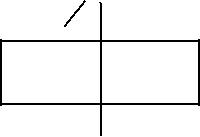 3.Отметь √ слово, которое соответствует этой схеме:ручейптицыволк4.Отметь √ предложение.Белая берёзау Коли книгаНастало жаркое лето.Повышенный уровень5.Прочитай слова. Составь из этих слов предложение. Запиши его.кошки, были, Мурки, у, котята6.Замени в слове один из согласных звуков парным по глухости-звонкости, чтобы получилось новое слово.КОЗА -7.Определи количество слогов, звуков и букв в слове:ЯЩИК  - ____ слог., ____ звук., ____ букв.Таблица 1. Планируемые результаты обучения, выносимые на проверкуКодЭлементы содержания, проверяемые в ходе контрольной работы1РАЗДЕЛ «ОРФОГРАФИЯ И ПУНКТУАЦИЯ»1.1применять правила правописания (в объеме содержания курса): заглавная буква в началепредложения и в именах собственных; обозначение буквой безударных гласных в словах;парных  по  глухости-звонкости  согласных  в  корне  на  конце  слова;  правописаниебуквосочетаний   жи-ши,   ча-ща,   чу-щу,   правописание   слов   с   непроверяемымиорфограммами;  раздельное  написание  слов  в  предложении;  правописание  предлогов;перенос слов, знаки конца предложения.1.2списывание  текста  объемом  20-25  слов  в  соответствии  с  изученными  правиламиправописания1.3проверять собственный текст, находить и исправлять орфографические и пунктуационныеошибкиТаблица 2Таблица 2№КодОбъект оценивания (умения)ТипМаксимальныйзаданиязаданиябалл забалл завыполнение11.2Списывать текст объемом 20-25 слов в5соответствии с изученными правиламиправописанияГрамматическое задание21.3Различать гласные и согласные звуки; гласныеВО1ударные и безударные; согласные парныетвёрдые-мягкие, звонкие-глухие.31.2Устанавливать число и последовательностьВО1звуков в слове.41.12Использовать небуквенные графическиеВО1средства; пробел между словами, знакпереноса, абзац (последнее при списывании)55.1Различать предложение и словоВО165.5Составлять предложения из слов, данныхКО2в начальной форме71.5Соотносить звук (выбирая из рядаКО2предложенных) и его качественнуюхарактеристику; приводить примеры гласныхзвуков, твёрдых – мягких, звонких –глухихсогласных.81.11Оценивать правильность проведения звуко-КО3буквенного анализа слова, проводитьзвукобуквенный анализ самостоятельно попредложенному алгоритмуКол-во балловУровень16 -14 балловвысокий уровень13 - 12 балловповышенный уровень11 - 8 балловбазовый уровень11 – 5 баллов (ОВЗ)0 - 7 балловниже базового уровня0 - 4 балла (ОВЗ)